江苏师范大学科文学院学生证补（换）申请表办理时间：每周二 上午8:30-11:30、下午13:40-16:40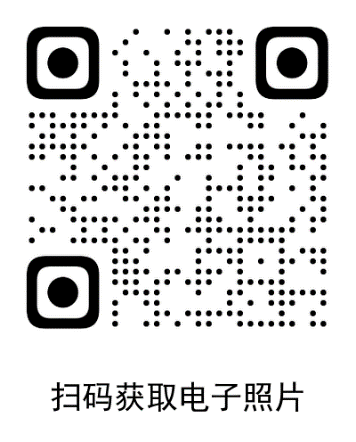 办理地点：行政办公楼144所需材料：身份证件（身份证或校园卡）、1寸蓝底学籍照片1张（扫右码、登录系统获取、自行打印）办证费用：工本费10元（如需火车票优惠卡另加7元）损坏换证的学生办理新证时应同时交还原证遗失补证的学生在办理新证后又找回原证的须及时交还姓  名学  号班  级班  级业务类型业务类型补证   □ 换证 补证   □ 换证 补证   □ 换证 联系电话联系电话联系电话补（换）证原因：学生签字：                     年    月    日补（换）证原因：学生签字：                     年    月    日补（换）证原因：学生签字：                     年    月    日补（换）证原因：学生签字：                     年    月    日补（换）证原因：学生签字：                     年    月    日补（换）证原因：学生签字：                     年    月    日补（换）证原因：学生签字：                     年    月    日补（换）证原因：学生签字：                     年    月    日补（换）证原因：学生签字：                     年    月    日补（换）证原因：学生签字：                     年    月    日辅导员（班主任）意见：签字：                              年    月    日辅导员（班主任）意见：签字：                              年    月    日辅导员（班主任）意见：签字：                              年    月    日辅导员（班主任）意见：签字：                              年    月    日辅导员（班主任）意见：签字：                              年    月    日辅导员（班主任）意见：签字：                              年    月    日教务处意见：负责人签字：             年    月    日教务处意见：负责人签字：             年    月    日教务处意见：负责人签字：             年    月    日教务处意见：负责人签字：             年    月    日备注： 备注： 备注： 备注： 备注： 备注： 备注： 备注： 备注： 备注： 